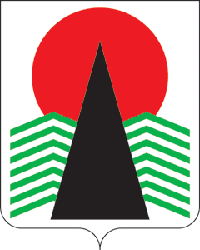 Сельское поселение Сингапай  Нефтеюганский район   Ханты-Мансийский автономный округ - ЮграГЛАВА СЕЛЬСКОГО ПОСЕЛЕНИЯ СИНГАПАЙ
ПОСТАНОВЛЕНИЕ15.01.2024                                                                                        № 2О созыве восьмого очередногозаседания Совета поселения III созываВ соответствии со статьей 15 Устава сельского поселения Сингапай, Регламентом Совета депутатов сельского поселения Сингапай, утвержденного решением Совета поселения № 9 от 01.10.2018 годаПОСТАНОВЛЯЮ:1.  Созвать восьмое очередное заседание Совета депутатов сельского поселения Сингапай третьего созыва 18 января 2024 года в администрации сельского поселения Сингапай в 16.00 часов.2.  Утвердить проект повестки дня заседания Совета депутатов сельского поселения (прилагается).3.  Главному специалисту Полухиной Ю.И. заблаговременно довести до сведения депутатов настоящее постановление.4.  Контроль за исполнением данного постановления оставляю за собой.И.о. главы сельского поселения                                                С.Е.МаденоваПриложениек постановлению главысельского поселения Сингапайот 15.01.2024 № 2ПРОЕКТповестки дня заседания Совета депутатов сельского поселения Сингапай1. Об отчете главы поселения о результатах своей деятельности, о результатах деятельности администрации поселения, в том числе о решении вопросов, поставленных Советом поселения за 2023 годДокладывает: глава сельского поселения Куликов В.Ю.2. О внесении изменений в решение Совета депутатов от 10.02.2023 № 215 «О денежном содержании муниципальных служащих в органах местного самоуправления сельского поселения Сингапай» Докладывает: главный бухгалтер Захарова И.Ф.3. О внесении изменений в решение Совета депутатов сельского поселения Сингапай от 21.11.2016 № 148 «Об утверждении Положения о размере, порядке и условиях предоставления гарантий муниципальным служащим администрации сельского поселения Сингапай»Докладывает: главный бухгалтер Захарова И.Ф.